2A Parametrics Revisited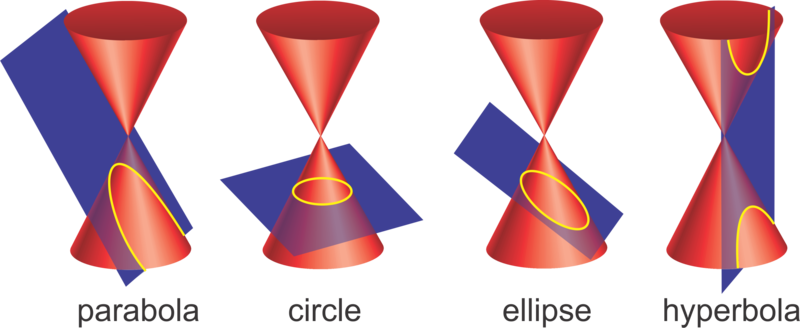 A curve has parametic equations 	where is a positive constant. Find the Cartesian equation of the curveA curve has parametric equationswhere  is a positive constant.Find the Cartesian equation of the curve.Hence sketch the curveNote: Alternative approach (multiplying to cancel t)2B Parabolas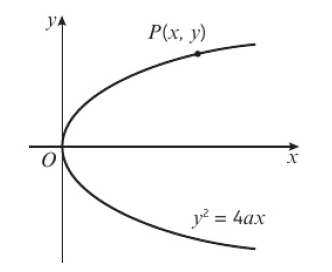 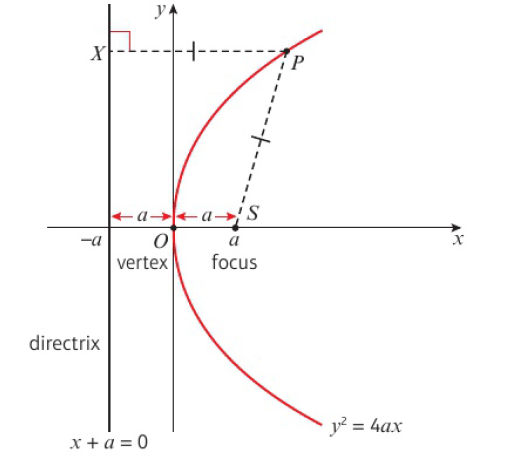 Find the equation of the parabola with:focus:  and directrix focus  and directrix Find the coordinates of the focus and an equation of the directrix of a parabola with equation:2C Parabolas & ChordsA point  lies on the parabola C with equation . The point  is the focus of the parabola. The line l passes through S and P.Find the coordinates of .
Find an equation for , giving your answers in the form , where , ,  are integers.
The line  meets the parabola  again at the point . The point  is the mid-point of . Find the coordinates of .
Find the coordinates of .
Draw a sketch showing parabola , the line  
and the points , ,  and . The parabola  has general point . The line  intersects  at the points  and . Find, in terms of  and , the length of the chord .A quick note on integration:2D Rectangular Hyperbolas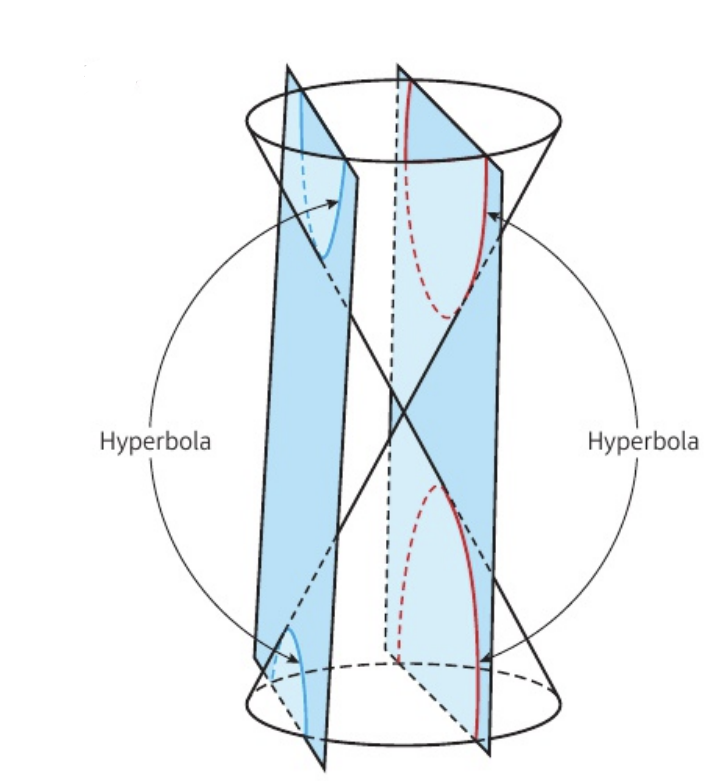 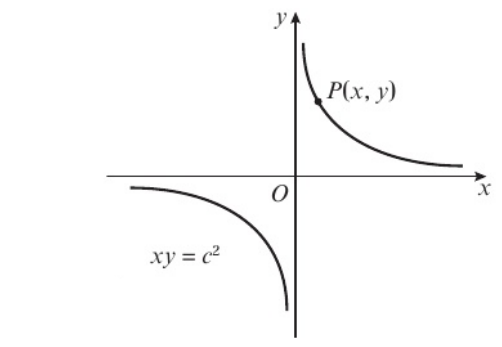 EccentricityWhat makes it rectangular?The rectangular hyperbola  has Cartesian equation . The line  with equation      intersects the curve at the points  and .Find the coordinates of  and .Find the equation of the perpendicular bisector of  in the form .2E Tangents & NormalsThe point , where , lies on the rectangular hyperbola  with equation . Find:The equation of the tangent .The equation of the normal to  at the point , giving your answer in the form .  The distinct points A and B, where  lie on the parabola C with equation .The line  is the tangent to C at A and the line  is the tangent to C at B. Given that at A, , find the coordinates of A and B.Draw a sketch showing the parabola C. Indicate A, B,  and .Find equations for  and , giving your answer in the form .The point  with coordinates  lies on the parabola  with equation . Find the equation of the tangent to  at , giving your answer in the form The point  lies on the parabola  with equation . Find:The value of An equation of the normal to  at The normal to  at  cuts the parabola again at the point . Find:The coordinates of The length , giving your answer as a simplified surd2F Problem Solving with Tangents & NormalsThe point  lies on the parabola  with equation  where  is a positive constant. Show that an equation of the normal to  at  is The point  lies on the rectangular hyperbola  with equation  where  is a positive constant.Show that an equation of the tangent to  at  is A rectangular hyperbola  has equation . The tangent to  at the point  and the tangent to  at the point  meet at the point Find the coordinates of  and .The parabola  has equation . The point  is a general point on . The line  is normal to  at the point .Show that an equation for  is The point  lies on . The normal to  at  passes through the point  as shown on the diagram. The region  is bounded by this line, the curve  and the -axis. Given that  lies in the first quadrant, show that the area of the shaded region  is 2G LociThe curve  is the locus of points that are equidistant from the line with equation  and the point . Prove that  has Cartesian equation  stating the value of .The point  lies on a parabola with equation . Show that the locus of the midpoints of  is a parabola.